АПРЕЛЬ2020 ГОД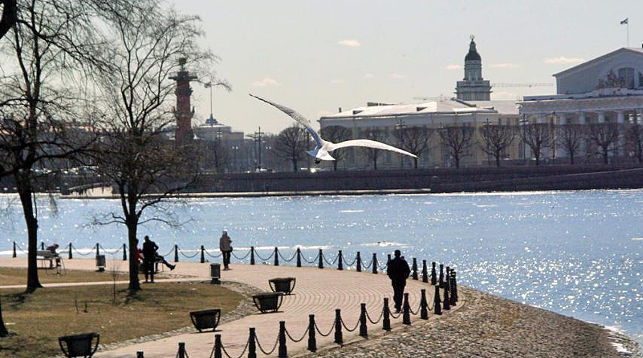 Весна наступила и постепенно вступает в свои права.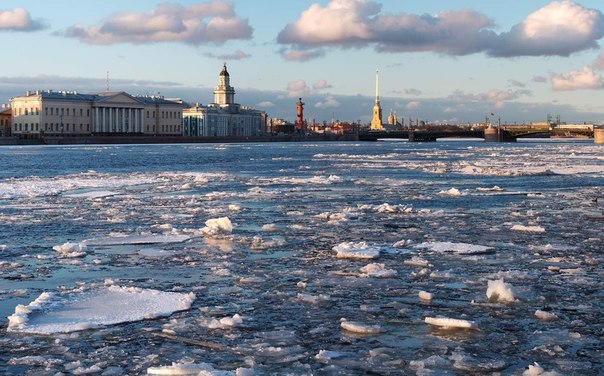 Апрель – второй месяц весны, самый неожиданный. Поговорка гласит: «Апрель, апрель – глазам не верь!» И, действительно, это так: то снег, то дождь, то ласковое солнышко, то ночные  морозы, …Но настоящая весна уже не только по календарю, но и в природе,  и в душе. Природа просыпается, появляются росточки первоцветов, поют птицы, сооружают себе гнёзда на деревьях.Несмотря на сложившиеся обстоятельства (вынужденный карантин) и невозможность  выхода на улицу, посещения музеев, театров, выставок, прогулок с детьми, нам всем придётся любоваться просыпанием природы из окон наших квартир. Это вынужденная, но очень необходимая мера. Будьте здоровы, берегите себя и своих близких!Мы предлагаем Вам изменённые, скорректированные Маршруты выходного дня на апрель 2020 года. Находясь с детьми дома, можно интересно и познавательно провести время: чаще общайтесь с детьми, читайте им книги, сказки, обсуждайте их всей семьёй, посмотрите старые добрые советские мультфильмы, играйте всей семьёй в настольные игры, научите детей играть в шашки, шахматы, вспомните старые и выучите новые песни, позанимайтесь математикой (счёт от 1 до 10, состав чисел, придумывание и решение задач) и развитием речи (описание картинок, пересказ сказок, придумывание слов на определённые звуки, составление рифм), приготовьте вместе с детьми вкусные пироги, …Кроме этого, можно ВИРТУАЛЬНО побывать на экскурсии в музеях нашего города, посмотреть детские спектакли и концерты. Можно даже «съездить» на экскурсию по Золотому кольцу, посмотреть другие достопримечательности в разных городах России.Хороших, приятных и познавательных Вам выходных в общении со своими детьми и близкими!Уважаемые родители, бабушки и дедушки!Предлагаем Вам и Вашим детям «Маршрут выходного дня» на выходные дни  1-5  апреля.Тематика прошедшей недели была «Неделя детской книги»Предлагаем Вам консультацию по теме: «Роль сказки в развитии и воспитании ребенка»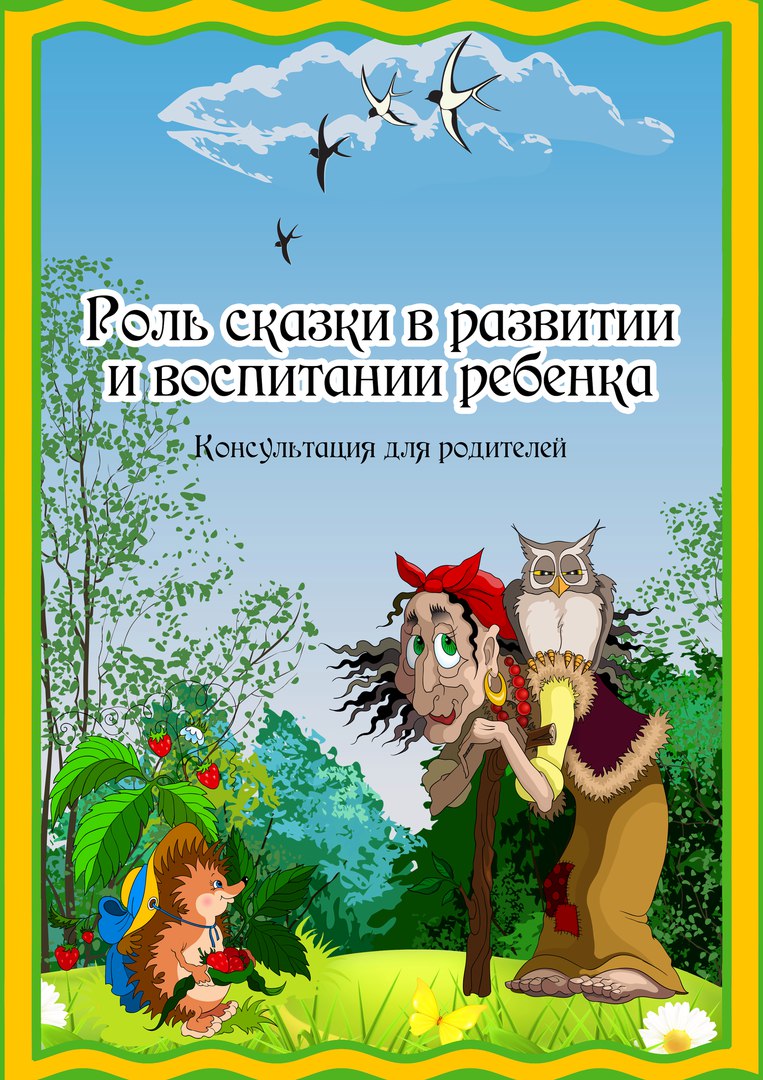 Роль сказки в развитии ребенка многогранна: она и фантазию развивает, и мышление, и даже правильную речь. С древних времен сказка является неотъемлемой частью воспитания каждого ребенка. Она поможет родителям доступным языком научить детишек жизни, расскажет им о добре и о зле. Для детей сказка намного понятнее пресных и скучных речей взрослых. Именно поэтому, чтобы поддержать малыша, объяснить и научить его чему-нибудь, родителям придется вспомнить главный язык детства - мудрую и очень интересную сказку.Сказка – это одно из самых доступных средств полноценного развития каждого малыша. Так было, есть, и будет еще много-много лет. Не стоит преуменьшать роль сказки в жизни детей – правильно подобранная сказка положительно влияет на эмоциональное состояние ребенка, корректирует и улучшает его поведение, а также воспитывает уверенность ребенка в себе и в своих силах.Сказка в жизни детей занимает очень важное место: с ее помощью дети очень рано начинают говорить и учатся грамотно выражать свои мысли, а еще она является лучшим помощником в формировании основ общения и поведения.Сказка- это способ общения с ребенком на понятном и доступном ему языке, это первые безопасные уроки жизни.Чтение сказок расширяет словарный запас ребенка и помогает развитию речи.  Слушая сказку, ребенок знакомится с народным фольклором, запоминает пословицы, поговорки.Читать детям сказки надо в правильное время, когда они спокойны и пребывают в хорошем настроении. Но лучше всего это делать перед сном, ведь вечером, лежа в теплой и уютной постели, вы сможете еще и обсудить сказку с ребенком. Читать сказку надо не спеша, не отвлекаясь и с удовольствием. Так она принесет малышу больше пользы и положительных эмоций.Роль детской сказки в воспитании ребенка нельзя не заметить. Представляя образы, дети учатся понимать внутреннее состояние героев, учатся сопереживать им, начинают верить в силы добра. С помощью сказки можно не только приятно провести время, но и снять внутреннюю тревожность ребенка.Один из самых главных моментов роли сказки в жизни ребенка – то, что здесь всегда побеждает добро. В будущем это очень поможет ребенку, научит его побеждать жизненные трудности. Жизнь, конечно же, внесет свои коррективы, но, несмотря на это, в детском подсознании ничего не пропадет.Одну и ту же сказку можно, и даже нужно, перечитывать несколько раз. Так ребенок сможет понять смысл, заложенный в ней. Как правило, когда суть сказки становится ясна детям, они теряют к ней всякий интерес. К тому же, каждый ребенок находит в сказке то, что ему особенно интересно.Но мало прочитать сказку, важно ее прожить! Как это сделать? Форм, через которые ребенок проживает сказку-множество! Сказки можно читать, сказки можно обсуждать, можно рисовать, можно сочинять, можно лепить и строить. И тогда сказки помогут ребенку открыть мир во всем его многообразии, разовьют воображение.Дети черпают из сказок множество познаний: первые представления о времени и пространстве, о связи человека с природой, с предметным миром, сказки позволяют ребенку увидеть добро и зло.Сказка для ребенка – это не просто вымысел, фантазия, это особая реальность мира чувств. Сказка раздвигает для ребенка рамки обычной жизни. Слушая сказки, дети глубоко сочувствуют персонажам, у них появляется внутренний импульс к содействию, к помощи, к защите.В дошкольном возрасте восприятие сказки становится специфической деятельностью ребенка (помимо игры и изобразительной деятельности), обладающей невероятно притягательной силой, позволяющей ему свободно мечтать и фантазировать.Трудно отрицать роль сказок, художественных произведений и в развитии правильной устной речи. Если говорить традиционно, то тексты расширяют словарный запас, помогают верно строить диалоги, влияют на развитие связной речи. Но помимо всех этих, пусть и узловых, задач не менее важно сделать нашу устную и письменную речь эмоциональной, образной, красивой. Благодаря сказкам речь младшего дошкольника становиться более эмоциональной, образной, красивой. Эти волшебные истории способствуют общению, формируют умение задавать вопросы, конструировать слова, предложения и словосочетания.Недостаточно просто прочитать сказку. Чтобы ребенок ее лучше запомнил, нужно помочь ему понять ее, пережить вместе с героями различные ситуации. Проанализировать поступки персонажей, представить себя на их месте. Тогда запоминание будет осознанное, глубокое.Для того чтобы ребенку было легче запомнить сказки и после рассказывать их, можно использовать различные дидактические игры. Так же эти игры очень хорошо помогают в развитии творческого воображения, фантазии, связной монологической и диалогической речи.Предлагаю рассмотреть некоторые из них:«Встречи героев»Игра помогает развивать устную диалогическую речь, лучше запоминать последовательность действий сказки и ее сюжет.Ребенку читается сказка по желанию. После прочтения ему предлагаются изображения двух героев из сказки. Задача ребенка состоит в том, что ему нужно вспомнить, что говорили герои друг другу и озвучить диалог. Можно предложить героев, которые в сказке не встречаются. Например, в сказке «Колобок» не встречаются друг с другом заяц и медведь. Но что бы они могли сказать друг другу при встрече? Похвалить колобка за то, что он такой умный и хитрый или пожаловаться друг другу на обманщика.«Звукорежиссеры»Эта игра также направлена на развитие устной связной речи, помогает лучше запоминать последовательность действий сказки и ее сюжет.После прочтения сказки, рассмотрите иллюстрации к ней. Остановитесь на понравившейся. Предложите своему малышу «озвучить» картинку. Пусть он вспомнит, что говорили герои в данный момент, какие действия выполняли. Также для этой игры можно использовать и фрагменты мультфильмов по одноименным сказкам. Выключите звук, и пусть ребенок озвучивает ход событий.«Новые сказки»Основными задачами данной игры является развитие творческого воображения, фантазии связной речи.Возьмите хорошо знакомую сказку. Вспомните последовательность событий в ней, уточните, где происходит действие, какие герои встречаются. И вдруг в сказке что-то стало по-другому: изменилось место действия или появился новый герой. Например, в сказке «Репка» изменим место действия и отправим всех героев на стадион или в кино. А что произойдет, если там появится еще и злой волшебник или бабочка. Вариантов множество.«Пропущенный кадр»Цель игры: научить составлять рассказ по серии сюжетных картинок, помочь ребенку запомнить последовательность событий сказки.Для игры можно использовать серии картин для рассказывания сказок, которые сейчас в достаточном количестве можно приобрести в магазинах.По-порядку перед ребенком вкладываются картинки одной из сказок. Одна картинка нарочно убирается. Перед малышом ставится задача вспомнить, какой сюжет пропущен. Если он затрудняется найти ответ, можно положить перевернутую картинку в том месте, где она должна лежать, не нарушая последовательности. После озвучивания недостающего сюжета, необходимо рассказать всю сказку.Читайте детям, обсуждайте прочитанное, беседуйте с детьми!Многие спектакли сегодня можно посмотреть в записи или в прямом эфире. В этой подборке постараемся собрать все постановки для детей в разных театрах, доступные онлайн.  Например: «Аленький цветочек», «Мама-кот», «Остров сокровищ», «Маугли», «Золотой петушок» и другие:https://kids.teatr-live.ru/2020/03/detskie-spektakli-onlajn/Про музеи Санкт-Петербурга можно рассказывать очень много. Даже перечислить все невозможно. Эрмитаж, Русский музей, Акватория Петербурга, Гранд-макет России, Музей воды, Военно-морской музей, Артиллерийский музей,  Музей Хлеба, Зоологический музей, ... Сам наш любимый Санкт-Петербург – это музей под открытым небом!Сегодня, когда невозможно пойти в эти великолепные музеи, сами музеи идут к нам! Берите детей и отправляйтесь в виртуальные музеи!http://journal-shkolniku.ru/virtual-ekskursii.html;https://kopilkaurokov.ru/doshkolnoeObrazovanie/presentacii/virtual_naia_ekskursiia_v_zoologhichieskii_muziei_sankt_pietierburgha_priezientaПриятных и познавательных Вам выходных!
Уважаемые родители, бабушки и дедушки!Предлагаем Вам и Вашим детям «Маршрут выходного дня» на выходные дни  11-12  апреля.Тематика прошедшей недели была «Юмор в нашей жизни. Посуда. Продукты питания. Жостово».Краткая информация о музеях по теме недели:- Музей фарфора Музей фарфора - один из старейших в Петербурге. Он был основан 1844 году, в год столетия Императорского фарфорового завода, первого российского фарфорового предприятия, которому он первоначально принадлежал и с историей которого неразрывно связан. В XIX веке посетить музей и бесплатно полюбоваться на выставленные там изделия мог любой желающий. В начале XX века музей закрыли, доступ к хранящимся там коллекциям был открыт очень немногим.В 2001 году по приказу Министерства культуры Российской Федерации собрание музея Императорского фарфорового завода, включающее в себя свыше 30.000 изделий, было переведено на баланс Эрмитажа.В декабре 2003 года на территории ОАО "Императорский фарфоровый завод" открылась новая экспозиция, отражающая все этапы его развития и включающая более 600 экспонатов. С этого момента заводская коллекция, превратившаяся в современный музей, оборудованный по последнему слову музейной техники, снова стала доступна широкому кругу посетителей.Наряду с изделиями Императорского фарфорового завода в музее собраны изделия западноевропейских мануфактур, служившие образцами для отечественной фарфоровой продукции, и частных фарфоровых заводов России. К примеру, завода Гарднера, конкурировавшего по качеству продукции с Императорским фарфоровым заводом. Екатерина II заказала заводу Гарднера четыре знаменитых орденских сервиза: "Ордена Святого Андрея Первозванного", "Ордена Святого Георгия Победоносца", "Ордена Святого Александра Невского" и "Ордена Святого князя Владимира", на которые сейчас может полюбоваться любой посетитель Музея фарфора.Особым разделом собрания Музея фарфора является небольшая (всего около четырехсот предметов), но очень интересная коллекция художественного стекла XVIII-XX веков, включающая в себя сервизы граненого хрусталя, гравированные кубки и штофы, декорированные с применением резьбы и травления вазы многослойного стекла, предметы, расписанные золотом и цветными эмалями.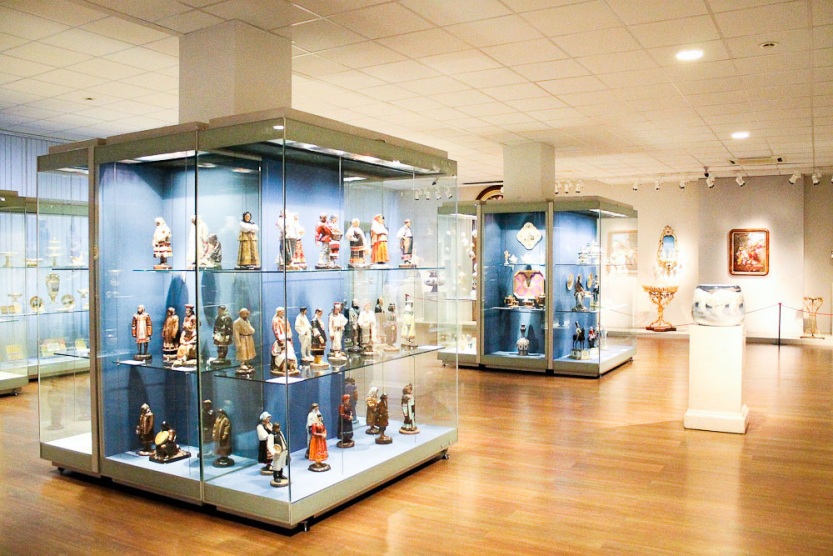 Самую многочисленную часть собрания составляют изделия Императорского стеклянного завода, созданные его ведущими художниками и мастерами. Но только произведениями русских мастеров коллекция не исчерпывается, помимо них здесь можно познакомиться и с некоторыми интересными образцами европейских школ стеклоделия.Значительную часть музейного комплекса занимает коллекция редких книг по искусству, альбомов, рисунков, фотографий и гравюр. Здесь можно найти атласы с пометками художников, использовавших их в своем творчестве, собственные рисунки и проекты для фарфора мастеров XIX-XX веков, гипсовые модели и эскизы художников, позволяющие проследить весь процесс рождения вещи, от первого эскизного наброска.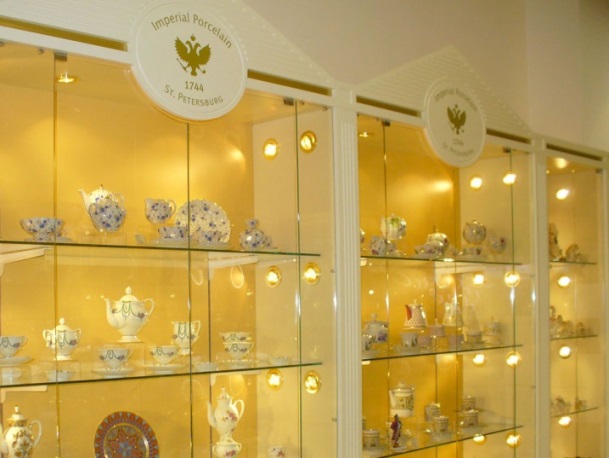 Многие спектакли сегодня можно посмотреть в записи или в прямом эфире. В этой подборке постараемся собрать все постановки для детей в разных театрах, доступные онлайн.  Например: «Буратино», «Вини Пух», «Волшебная лампа Алладина» и другие:https://russkaja-skazka.ru/spektakli-skazki/Виртуальные музеи Санкт-ПетербургаЧего-чего, а музеев в Петербурге хватает, равно как и желающих туда попасть. В самые популярные культурные учреждения часто выстраиваются огромные очереди. Но мало кто знает, что прогуляться по некоторым из них можно не выходя из дома. Многие музейные экспонаты доступны для изучения виртуально!https://kudago.com/all/list/virtualnyie-muzei-peterburga/Приятных и познавательных Вам выходных!
Уважаемые родители, бабушки и дедушки!Предлагаем Вам и Вашим детям «Маршрут выходного дня» на выходные дни 18-19 апреля.Тематика прошедшей недели: «Планета Земля. Космос.  День Космонавтики».Краткая информация о музеях по теме недели:-    Музей космонавтики и ракетной техникиАдрес: Петропавловская крепость, 3Музей является мемориальным. Размещается в помещениях Иоанновского равелина Петропавловской крепости, где в 1932-1933 гг. разрабатывались первые советские ракеты и ракетные двигатели. В музее представлены технологические образцы ракетной техники, уникальные документы, авторские свидетельства, воссозданы кабинеты конструкторов, уголок мастерских. Экспонируется подлинный спускаемый аппарат космического корабля "Союз-16", скафандры космонавтов, продукты питания, полетные костюмы.    -  Санкт-Петербургский планетарий"Адрес: м. Горьковская, Александровский парк, 4, корп.3аВ зале «Космическое путешествие» ребята и взрослые принимают участие в научно-развлекательных, интерактивных программах. Здесь зрители могут стать членами экипажа космического корабля под управлением опытного капитана. Вас ждет увлекательный полет по Солнечной системе. Вы побываете в сказочных мирах и удивительных местах различных планет, отправитесь на поиски полезных ископаемых, спасете Землю от опасного астероида, исследуете Луну и черные дыры, станете свидетелями удивительных астрономических событий прошлого, настоящего и будущего. Осуществите свою мечту и, управляя рабочими системами корабля, совершите полет в космос!Постоянные экспозиции Петербургского планетария: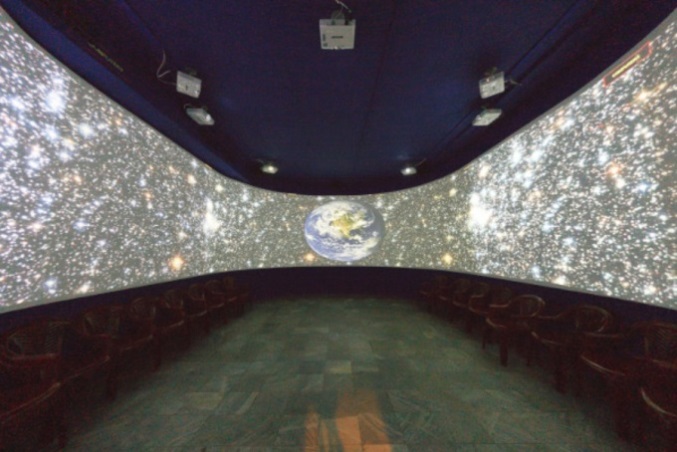 Здесь можно совершить невероятное путешествие по просторам Вселенной, разгадать загадки устройства Солнечной системы и небесных тел, происхождения животного и растительных миров, проникнуть в тайны природных стихий и явлений.Звездный зал планетария рассказывает о происхождении мира, далеких галактик и небесных явлений. Уникальные цифровые технологии и аппарат «Планетарий» позволяет увидеть звездное небо любой части Земли и в любое время, а также годовое и суточное движение планет, туманности, кометы и метеорные дожди, лунное затмение и Млечный путь.Интерактивный зал «Космическое путешествие» позволит и детям, и взрослым стать членом экипажа космического корабля. На нем легко и просто реализовать свою детскую мечту — совершить полет на Венеру, Марс или какую-нибудь другую планету.В «Лаборатории занимательных опытов» посетители смогут ответить на многие интересные вопросы, как например, можно ли скатиться вверх по наклонной плоскости? Более двухсот опытов наглядно покажут и расскажут о секретах механики, оптики и электричества. А особый экспонат — маятник Фуко — докажет вращение Земли благодаря своему свойству не менять плоскость качания, вне зависимости от вращений опоры, к которому он прикреплен.В зале «Планетка» можно отправиться в увлекательное путешествие в мир живой природы нашей планеты. Уникальные технические разработки позволят познакомиться с народами и ландшафтами разных континентов, понаблюдать смерчи, извержения вулканов, наводнения и землетрясения. Разнообразный мир земной флоры и фауны поделится с посетителями интересными фактами своего существования на этой планете.- Пулковская обсерватория: 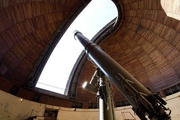 Главная обсерватория Академии наук — вариант для подготовленных наблюдателей. В созданную в XIX веке обсерваторию можно попасть с основной или расширенной экскурсией. На основной экскурсии дадут посмотреть в крупнейший отечественный телескоп-рефрактор и Большой Пулковский радиотелескоп. Расширенная предполагает дополнительные опции: наблюдение Солнца (при ясной погоде) или показ Двойного телескопа-рефрактора, через который также можно понаблюдать за Солнцем. Подробности смотрите на сайте обсерватории. Адрес: Пулковское шоссе, д. 65, корп.1- Народная обсерватория: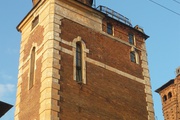 Обсерватория называется народной, так как была построена в начале прошлого века для простых людей — для асторономов-любителей. Несколько раз обсерваторию закрывали. Сейчас она снова действует и очень популярна среди горожан.Адрес:  Прилукская  ул., 24- Народная обсерватория на Нарвской: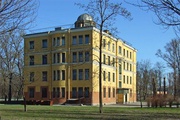 В основном, для детей. Большая часть наблюдений проходит летом, днем, так как в обсерватории наблюдают за Солнцем. Встречи дополняют 3D-кинопоказы фильмов о космосе и посещение компьютерного планетария. ул. Маршала Говорова, 34 (Дом Детского Технического Творчества)- Pадиоастрономическая обсерватория «Светлое»: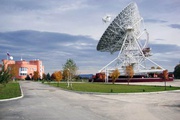 По дороге на лыжные курорты «Красное озеро» и «Снежный» сложно не заметить гигантский белый радиолокатор. И это только часть единственного в окрестностях Петербурга радиотелескопа РТФ-32. С его помощью «слушают небо» и рассчитывают характеристики небесных объектов Галактики. Есть экскурсии с лекциями и наблюдениями. Попасть непросто, надо следить за мероприятиями на астрономическом форуме. Адрес: Ленинградская область,  Приозерский район, п. СветлоеМногие спектакли сегодня можно посмотреть в записи или в прямом эфире. В этой подборке постараемся собрать все постановки для детей в разных театрах, доступные онлайн.  Например: «Кот в сапогах», «Золушка», «Принц и нищий» и другие:https://www.smotri-spektakli.ru/category/detskie-spektakliВиртуальные туры и коллекции нередко можно найти на сайтах музеев. Также смотреть музеи мира онлайн позволяет Google Art Project – платформа, на которой размещены панорамы и изображения произведений искусства из многих музеев мира.https://kidpassage.com/publications/okno-v-muzey-virtualnie-ekskursii-po-muzeyam-miraСидя в удобном кресле, вы сможете прогуливаться по великолепным дворцам или рассматривать мелкие детали на картинах Босха, намечать маршрут для будущих экскурсий и даже путешествовать во времени.Выбирайте виртуальные музеи и получайте удовольствие от прекрасно проведённых выходных!Приятных и познавательных Вам выходных!Уважаемые родители, бабушки и дедушки!Предлагаем Вам и Вашим детям «Маршрут выходного дня» на выходные дни 25-26 апреля.Тематика прошедшей недели: «Всемирный день чистой Земли, воды и воздуха. Транспорт. Профессии на транспорте». Краткая информация для Вас о музеях по теме недели:- Музейный комплекс «Вселенная воды» Музейный комплекс виден издалека — он занимает старинную водонапорную башню и помещение бывшего резервуара.

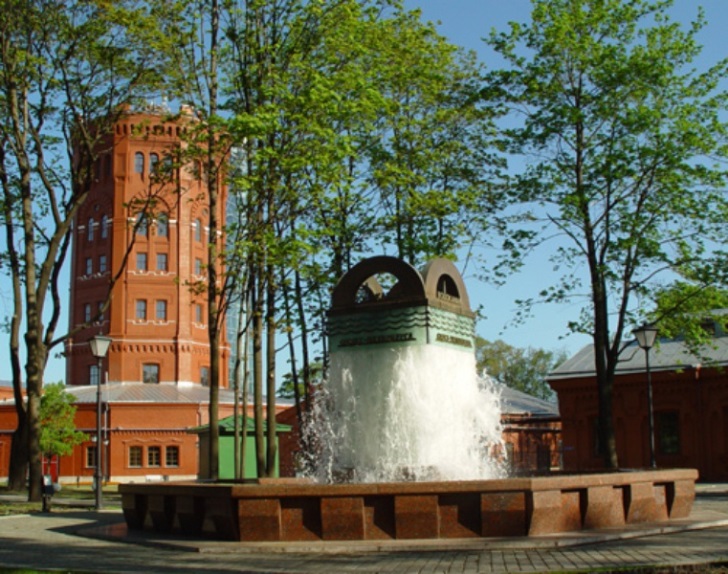 Современный и высокотехнологичный музей «Вселенная воды» состоит из трех частей. Внутри водонапорной башни расположена экспозиция «Мир воды Санкт-Петербурга». Здесь можно увидеть раритетные экспонаты: водопроводные трубы из дерева, сантехнику и чертежи позапрошлого века. Посетители знакомятся с историей возникновения водопровода в Санкт-Петербурге — его появление в городе на Неве относится к 1858 году. Большая часть выставки посвящена работе коммунальных служб во время блокады. Тогда самоотверженный труд работников «Водоканала» помог избежать эпидемий в осажденном городе. В пристройке, находящейся слева от водонапорной башни, можно увидеть мультимедийную экспозицию, посвященную работе «Водоканала» в наши дни. Называется она «Подземный мир Петербурга». На огромном, переливающимся разноцветными огнями макете города, показан путь, который проходит вода: от водозаборных сооружений на дне Невы, через фильтры — по подземным трубам – в квартиры петербуржцев. Каждая экскурсия в этот зал превращается в небольшое театрализованное представление. В помещении старинного подземного резервуара можно получить исчерпывающую информацию о воде — химической субстанции и безжалостной стихии, естественном музыкальном инструменте и главной потребности человеческого организма. Переделанный резервуар вмещает в себя мультимедийную экспозицию «Вселенная воды». Его выставочный зал представляет собой лабиринт, бродя по которому посетители могут попасть из зимы в лето, и наоборот. Дополняют экспозицию специальные сенсорные столы с тач-скринами. Мультимедийные выставки в будние дни работают только для экскурсионных групп. В выходные дни сюда можно заглянуть и отдельным туристам. Экспозиция «Мир воды Санкт-Петербурга» открыта для групп и для самостоятельного просмотра. Концепция музейно-выставочного комплекса — поддержание сохранности уникального башенного сооружения, хранение исторических свидетельств прошедших эпох и популяризация идеи бережного отношения к водным ресурсам. В холле здания сооружен красивый и эргономичный фонтан в котором задействовано ограниченное количество воды. В основе его работы лежит замкнутый цикл водопотребления — жидкость стекает по натянутым струнам, после чего насосом поднимается вверх.АДРЕС Музейного комплекса «Вселенная воды»: ул. Таврическая, д. 10 - Музей Городского Электрического ТранспортаАдрес: Средний пр. В.О., д. 77.
Музей Городского Электрического Транспорта расположен в старейшем трамвайном парке города. Именно из его ворот вышли первые трамваи 29 сентября 1907 года. Музей собрал под своей крышей уникальные трамваи и троллейбусы, ходившие в нашем городе на протяжении многих лет, и он позволит Вам окунуться в историю последних 105 лет Санкт-Петербурга-Петрограда-Ленинграда.- Музей Государственной автомобильной инспекции (музей ГАИ) 194156, Санкт-Петербург, пр. Пархоменко, 14, эт. 3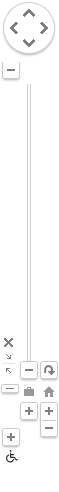 КартаСпутник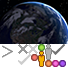 Рельеф45°Названия объектовТелефоны:
(812) 301-92-45
(812) 301-92-73
Номерные знаки различных эпох, свод "Правил передвижения по городу" 1719 года, образцы обмундирования и снаряжения - экспонаты первого и пока единственного в России музея Государственной автомобильной инспекции. В конце июня его торжественно открыл главный госавтоинспектор Российской Федерации Владимир Федоров.
Материалы уникальной экспозиции отражают историю службы стражей порядка на дорогах: диорама, иллюстрирующая службу дозорных в доекатерининскую пору, билет извозчика (прародитель современных прав), датированный 1784 годом, раздел, посвященный подвигу работников Ленинградской дорожной инспекции в годы войны. Широко представлены и современные экспонаты, в частности, демонстрируются автоматизированные системы управления движением, разнообразные технические средства, повышающие эффективность дорожного контроля. - Музей Октябрьской железной дорогиЭкспозиция железнодорожной техники находится по адресу: Санкт-Петербург, наб. Обводного канала, д. 118/2 (за зданием ТРК «Варшавский экспресс» на подъездных путях бывшего Варшавского вокзала)           Телефоны: +7 (812) 457-20-63 ;+7 (812) 436-34-48- Филиал Музея Мирового океана в Санкт-Петербурге "Ледокол "Красин".
Адрес: Россия, 199106, Санкт-Петербург, наб. Лейтенанта Шмидта, 23 линия. 
Телефон: 325-35-47Ледокол "Красин" - действующее судно, которому в 2017 году исполнится 100 лет. Каюты, приборы и мебель бережно хранят память о героях Арктики.
Наш музей начинается с трапа!
На ледоколе проводятся обзорные и тематические экскурсии, а также интерактивные игры для школьников (по предварительной записи).
Группы из индивидуальных посетителей комплектуются за 15 мин до начала экскурсии у трапа.
Наполняемость группы - максимум 15 человек, включая детей.
Дети до 14 лет допускаются на борт только в сопровождении взрослых.- Музей железнодорожного транспорта Настоящий рай для любителей винтажных паровозов и современных поездов Узнать, с какой скоростью двигался первый поезд, и заглянуть в суперлюкс самого современного состава вы можете, посетив самый первый в России Музей железнодорожного транспорта на Садовой улице.

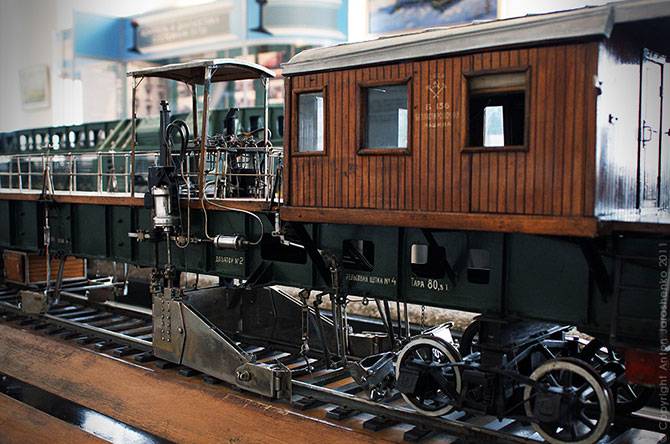 Здание музея представляет историческую и художественную ценность, оно было возведено в 1902 году архитектором П.С. Купинским. Внешний вид строения завораживает как снаружи, так и изнутри. Как и во многих петербургских музеях, гостей встречает величественная лестница, которая уводит в мир железной дороги. Музей железнодорожного транспорта в Петербурге — первый историко-технический музей России и один из старейших в мире музеев железнодорожного транспорта: он был основан в 1813 году и развивался параллельно со строительством железнодорожных путей страны. Музейный фонд насчитывает более 65 тысяч экспонатов, собранных за более чем 200-летний период существования институции. Они демонстрируют развитие транспортной науки и железнодорожной техники с момента зарождения и до наших дней. Как совершенствовался подвижной состав и менялся внешний вид вагонов и локомотивов? Какими путями шло развитие связи, автоматики и средств управления? Гиды простым языком знакомят зрителей с удивительным миром железных дорог России и увлекают детей и взрослых демонстрацией «живых» моделей. Здесь установлены светофоры, пульты управления и даже вагоны в реальную величину, а яркие лампочки в вагонах старинных поездов то загораются, то гаснут. Подробнее узнать о постоянных экспозициях музея можно здесь. Стоимость входного билета — от 0 до 400 рублей.АДРЕС Музея железнодорожного транспорта:  ул. Садовая, д. 50 - Музей автомобилей Retro Car Show Музей, вновь открывшийся в новом помещении, удивит свежими экспонатами, интересными мероприятиями и большими розыгрышами.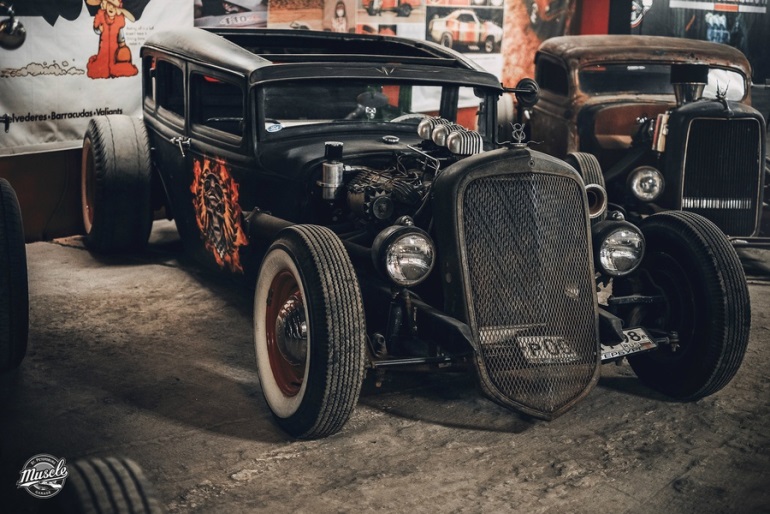 Retro Car Show («Ретро Кар Шоу») — место, где собраны легенды мирового автопрома. Раритетные и коллекционные машины, отреставрированные и нетронутые иконы мирового автостиля представлены на необычной выставке. Увидеть ретроавтомобили и узнать их историю может каждый. Музей ретроавтомобилей приглашает вас окунуться в атмосферу автомобильной красоты. В музее демонстрируются уникальные проекты, многие из которых подготовлены организатором — мастерской Muscle Garage. Помимо автомобилей американских производителей 20-70-х годов, в музее также представлены редкие экземпляры из Европы, Японии и СССР. На базе музея регулярно проходят различные мероприятия и шоу. Retro Car Show — это не просто возможность насладиться шедеврами мирового автомобилестроения, но и шанс прекрасно провести время в компании единомышленников, найти новых друзей и послушать прекрасную музыку. Настоящие легенды ретроавто, аристократические, изящные и мощные — на Retro Car Show. Не пропустите! Контактный телефон: +7 (921) 952–73–52. Адрес: Приморский проспект, дом 72, ТРЦ Питерлэнд, –2 этаж.Многие спектакли сегодня можно посмотреть в записи или в прямом эфире. В этой подборке постараемся собрать все постановки для детей в разных театрах, доступные онлайн.  Например: «Спящая красавица», «Малиновая кошка», «Просто Филя», «Ожерелье принцессы» и другие:https://alltheater.ru/category.php?cat=childrensМеста ОНЛАЙН:Виртуальные прогулки, занятия, курсы, музеи мира и Санкт-Петербурга для Вас и Ваших детей:https://kudago.com/online/online-places/Приятных и познавательных Вам выходных!